October 2018Dates for your Diary Sept 28th: Opening Year Mass in St. Clare’s Church at 11.30 (Senior Infants - 6th).Oct 26th  - School Closed for Presidential Election        Oct 29th  – November 2nd : Mid-Term Break    
ENROLMENTS 2019Enrolment forms for Junior Infants starting school in September 2019 are available from the School Office. Closing date for receipt of applications is November 9th.Family Contribution ReminderTo allow us to continue to ensure that your children enjoy the best of facilities we request a small voluntary contribution from each family. So we are asking every family to bring in €5 on the first Wednesday of every month beginning October 3rd .GAA           Well done to all the boys who had a great performance in their first game of the Cumann na mBunscol Division 1 league beating Ballylinan on a scoreline of 4-8 to 3-6. It was a great game and both teams showcased fantastic skills throughout. There was a second game also against Ballylinan in which we narrowly lost but  all 24 boys got a good run out. We are looking forward to our next game in against Emo.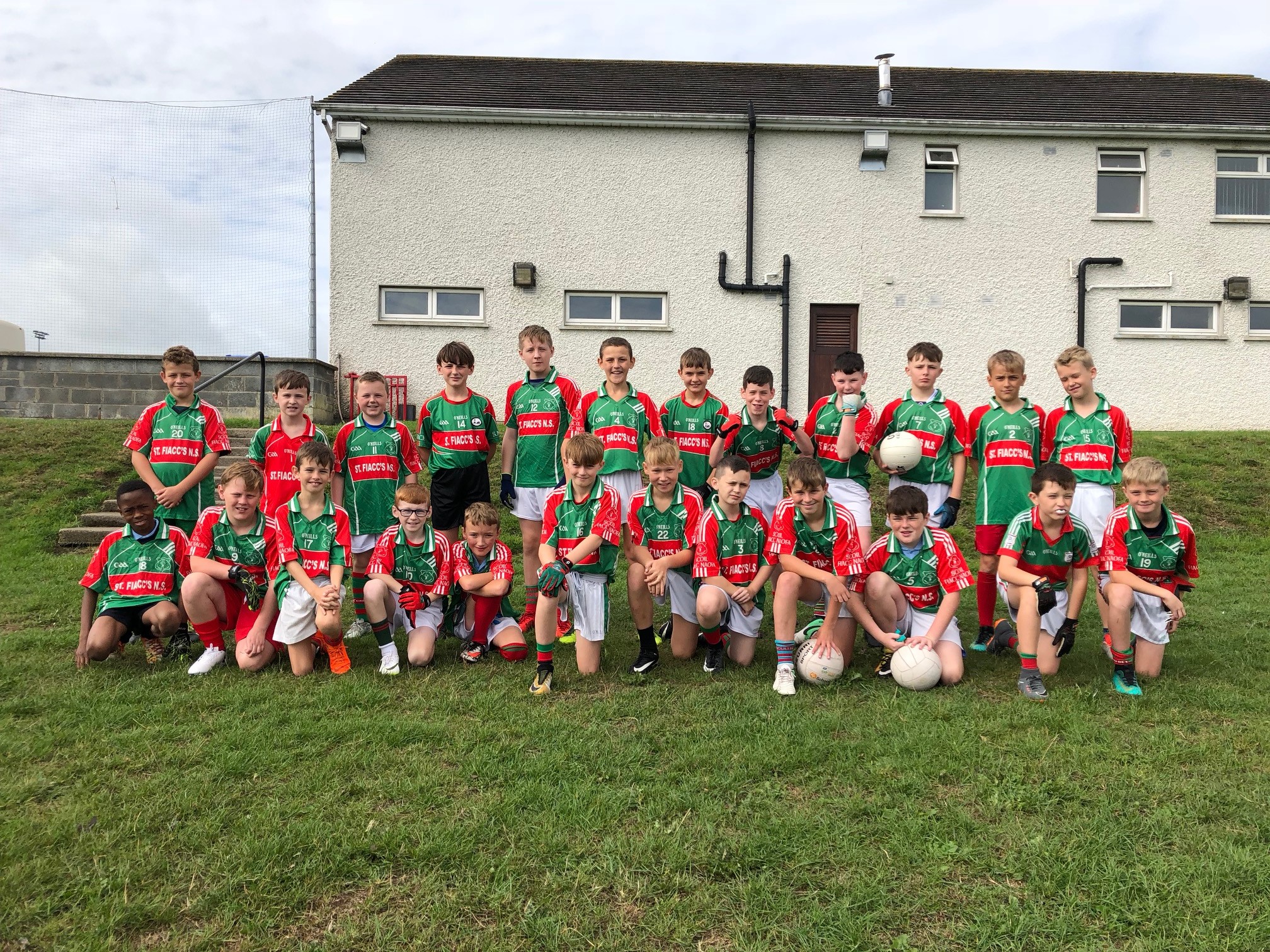 Our Girls have beeg competitive in both games so far winning one and losing one.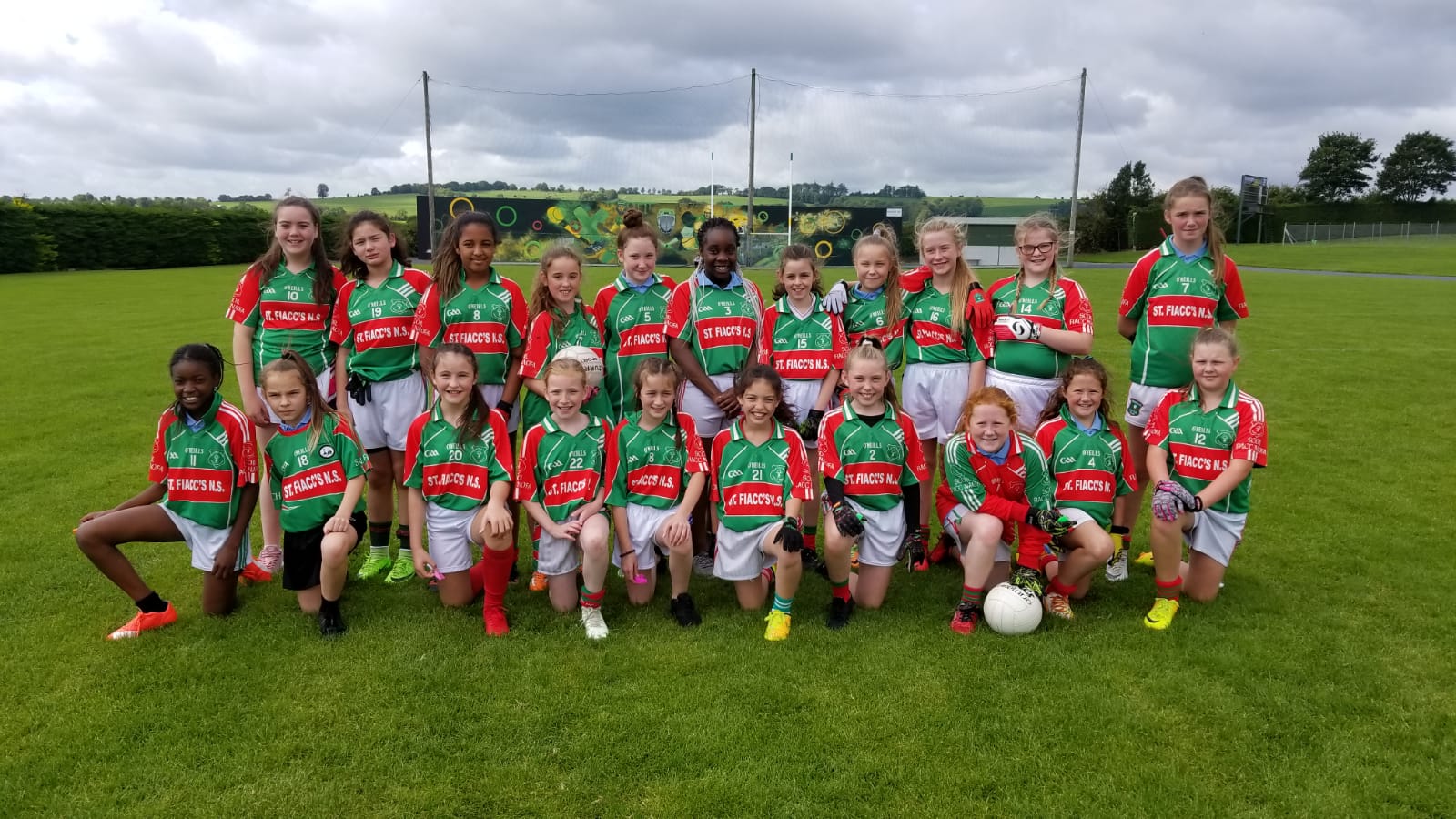 AthleticsOur pupils participated in St. Abban’s XC on Wed, Sept. 12th. Well done to all our individual and Team medallists and to all the other boys and girls who ran. Thanks also to Miss Lyons for organising. Picture below is one of our many successful teams.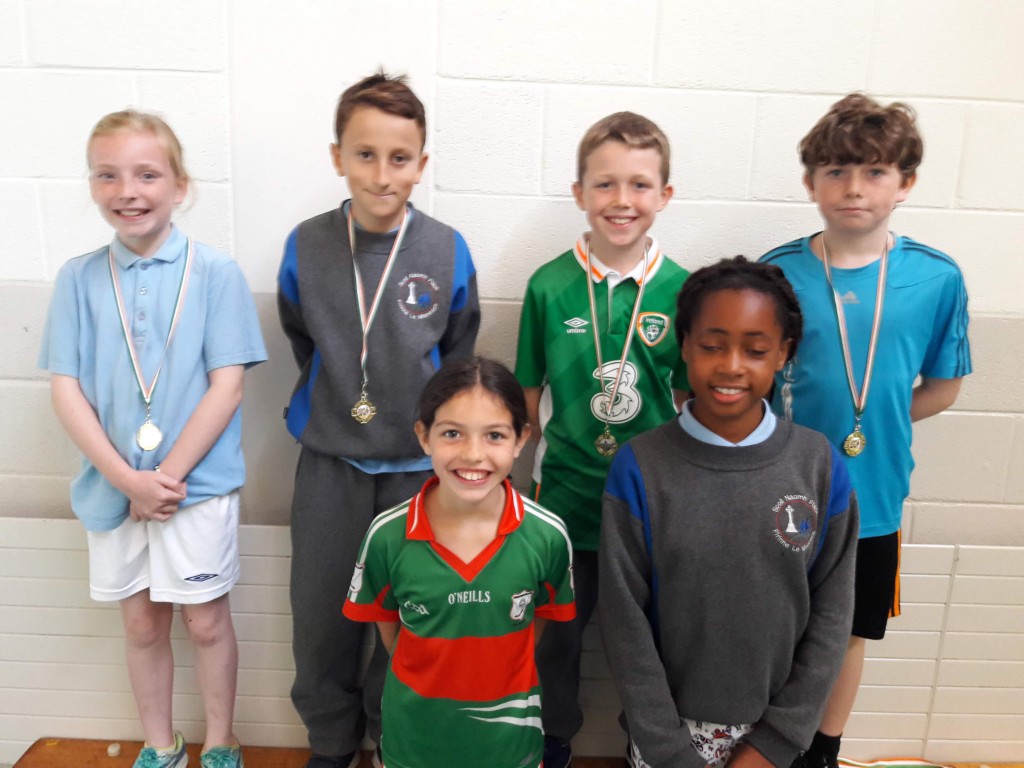 School Rules RemindersWe try to keep rules to a minimum at St. Fiacc’s. Here’s what we constantly remind our pupils:We come to School on time.We try our best in class.                                                                                          We come prepared.We wear our uniform.We respect others.We respect school property.Telephone: 059 9132444Email: st.fiaccs@gmail.comwebsite: www.stfiaccsns.ie